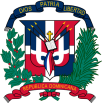 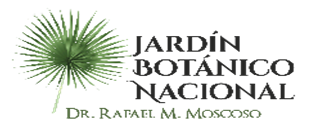 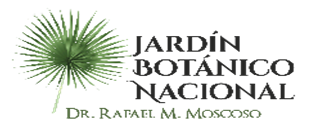 nombre del oferente: ____________________________________________________________________________       ………………nombre y apellido…………………………………… en calidad de ……………………………………………….., debidamente autorizado para actuar en nombre y representación de (poner aquí nombre del Oferente y sello de la compañía, si procede)Firma ___________________________________……../……../……….… fecha            Ítem No.Descripción del Bien, Servicio u ObraCantidadUnidad demedidaPrecio UnitarioPrecio Unitario con ITBISPrecio Total con ITBIS 1Camión tipo volteo de un eje trasero, color blanco, nuevo, año 2023, capacidad de la caja de 3 metros, entre otros detalles, según ficha técnica.1Unidad2Camioneta doble cabina, año 2024, color negro, entre otros detalles, según ficha técnica.1UnidadVALOR TOTAL DE LA OFERTA: ……………………………………….……… RD$Valor total de la oferta en letras:……………………………………………………………………………………………………………………………………VALOR TOTAL DE LA OFERTA: ……………………………………….……… RD$Valor total de la oferta en letras:……………………………………………………………………………………………………………………………………VALOR TOTAL DE LA OFERTA: ……………………………………….……… RD$Valor total de la oferta en letras:……………………………………………………………………………………………………………………………………VALOR TOTAL DE LA OFERTA: ……………………………………….……… RD$Valor total de la oferta en letras:……………………………………………………………………………………………………………………………………VALOR TOTAL DE LA OFERTA: ……………………………………….……… RD$Valor total de la oferta en letras:……………………………………………………………………………………………………………………………………VALOR TOTAL DE LA OFERTA: ……………………………………….……… RD$Valor total de la oferta en letras:……………………………………………………………………………………………………………………………………VALOR TOTAL DE LA OFERTA: ……………………………………….……… RD$Valor total de la oferta en letras:……………………………………………………………………………………………………………………………………